Supplementary materialsExercise Protocol. Patients in the transcutaneous neuromuscular electrical stimulation group (NMES; n = 13) performed a NMES protocol delivered using a hand-held, battery powered device (Empi 300PV, Minnesota, USA) linked to two skin surface gel electrodes (7 x 4 cm). The negative electrode was positioned proximal to the patella so as to cover the motor points of the vastus lateralis and vastus medialis muscles with the positive electrode placed longitudinally over the rectus femoris motor point. The 30 min stimulation protocol consisted of repetitions of 15 s stimulation (including 2 s ramp-up and 2 s ramp-down of current) and 5 s rest. Stimulation was a biphasic pulse at 50 Hz with a pulse duration of 300 µs.  During stimulation patients were seated with knees extended and supported on a physiotherapists couch. RNA Extraction. Previously frozen muscle samples were homogenised in TRI Reagent Solution (Applied Biosystems / Life Technologies, Paisley, UK). Chloroform was used to separate the homogenate into aqueous-, inter- and organic-phases. RNA was precipitated from the aqueous phase with isopropanol, the resulting pellet washed in ethanol and then re-suspended in nuclease free water.Extracted RNA was quantified according to its absorbance of 260nm light (Nanodrop 2000 Spectrophotometer, Thermoscientific, Waltham, MA, USA) before reverse transcription to cDNA. One micro-gram of RNA per sample was incubated with random hexamer primers, dNTPs (deoxynucleotide triphosphates) and reverse transcriptase (SuperScript III, Life Technologies / Invitrogen) in order to synthesise complimentary DNA.Change in abundance of mRNA is expressed using the widely accepted ΔΔCT method ( Livak & Schmittgen, Methods; 2001). In this term, the first Δ refers to the relative difference between target and housekeeping gene within a sample (ΔCT), the second Δ refers to the relative difference between ΔCT in the baseline and 24 hr samples.  The value of ΔΔCT equates to fold change from baseline in the target gene.Results.In order to further investigate the function of the 14 genes commonly regulated by both RE and NMES, targets and expression values were interrogated using Ingenuity Pathway Analysis (IPA; QIAGEN Redwood City, USA www.qiagen.com/ingenuity). 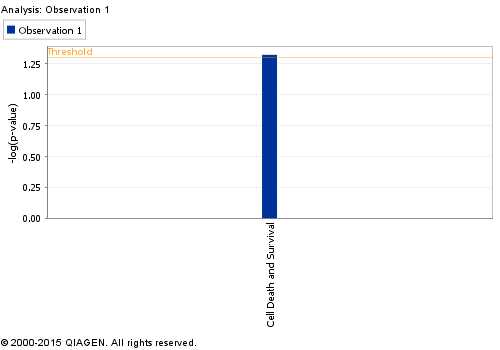 Figure S1. Probability of influence on the cellular function (Cell Death and Survival) identified by IPA.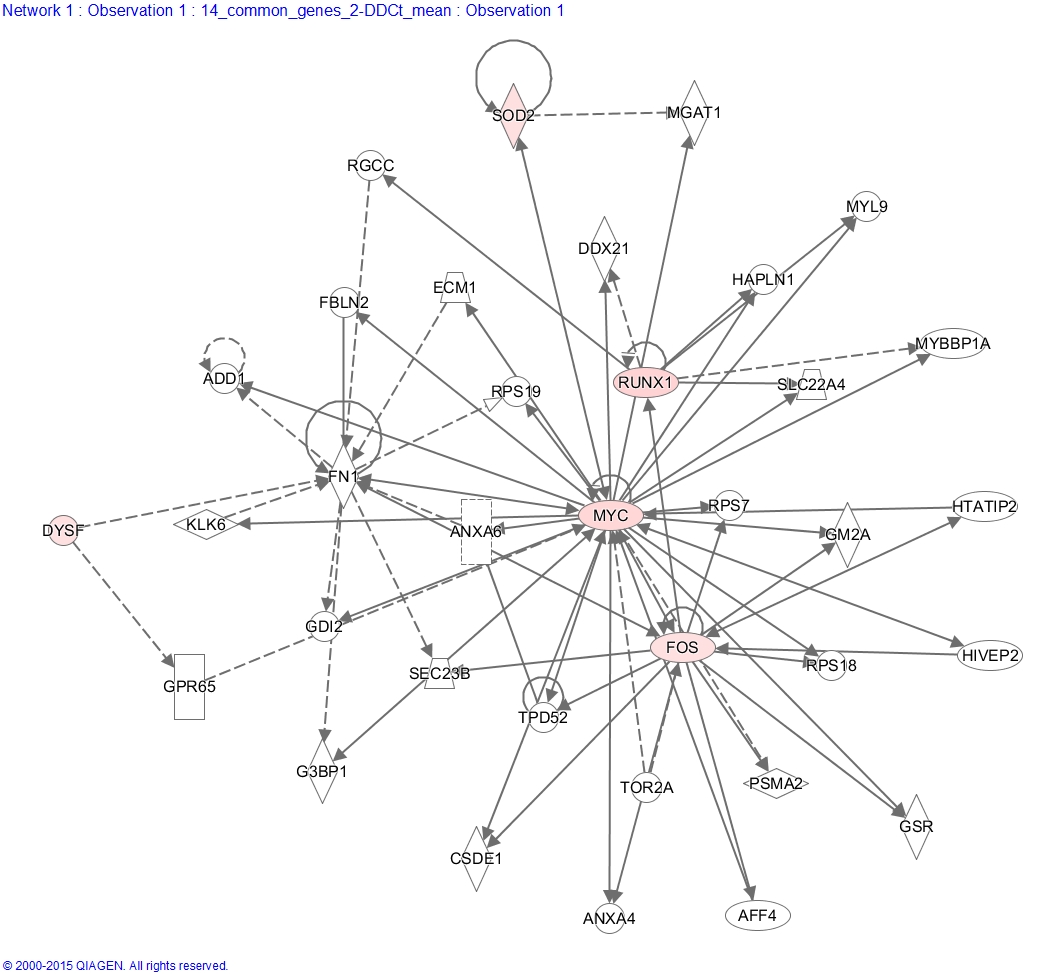 Figure S2. Network of gene interactions within the Cell Death and Survival function. Targets coloured pink were significantly changed in abundance following both RE and NMES.Table S2. Mean Fold Change (2^-DDCt) between baseline and sample obtained 24 h after either resistance exercise (RE) or transcutaneous neuromuscular electrical stimulation (NMES).Table S1. Transcript name abbreviationsTable S1. Transcript name abbreviationsAbbreviationTranscript nameAQP4aquaporin 4 ASPAaspartoacylaseATP2B2ATPase, Ca++ transporting, plasma membrane 2ATP5G3ATP synthase, H+ transporting, mitochondrial Fo complex, subunit C3 (subunit 9)BCHEbutyrylcholinesteraseCCL19chemokine (C-C motif) ligand 19CCNG1cyclin G1 CCNG2cyclin G2 CD38CD38 molecule CDK2cyclin-dependent kinase 2CDKN2Ccyclin-dependent kinase inhibitor 2C (p18, inhibits CDK4)CES2carboxylesterase 2CHI3L1chitinase 3-like 1 (cartilage glycoprotein-39)CLCN1chloride channel, voltage-sensitive 1 CSDE1cold shock domain containing E1, RNA-binding CTSLcathepsin LCYBAcytochrome b-245, alpha polypeptide DYSFdysferlinEIF2B4eukaryotic translation initiation factor 2B, subunit 4 delta, 67kDa EIF4Heukaryotic translation initiation factor 4H ETFBelectron-transfer-flavoprotein, beta polypeptideFADS3fatty acid desaturase 3FANCAFanconi anemia, complementation group AFOSFBJ murine osteosarcoma viral oncogene homologGLRX2glutaredoxin 2HSPA5heat shock 70kDa protein 5 (glucose-regulated protein, 78kDa)IL10interleukin 10IL6interleukin 6IRS1insulin receptor substrate 1ITGB6integrin, beta 6JUNjun proto-oncogene LTC4Sleukotriene C4 synthase MDH1malate dehydrogenase 1, NAD (soluble)MFAP4microfibrillar-associated protein 4MGST2microsomal glutathione S-transferase 2MN1meningioma (disrupted in balanced translocation) 1MSTNmyostatinMYCv-myc avian myelocytomatosis viral oncogene homologMYLPFmyosin light chain, phosphorylatable, fast skeletal muscle NDUFS3NADH dehydrogenase (ubiquinone) Fe-S protein 3, 30kDa (NADH-coenzyme Q reductase)NFKB1nuclear factor of kappa light polypeptide gene enhancer in B-cells 1NPY6Rneuropeptide Y receptor Y6 (pseudogene)OSTM1osteopetrosis associated transmembrane protein 1P2RX5purinergic receptor P2X, ligand gated ion channel, 5PCCBpropionyl CoA carboxylase, beta polypeptide PLA2G4Cphospholipase A2, group IVC (cytosolic, calcium-independent) PPARDperoxisome proliferator-activated receptor delta PPIApeptidylprolyl isomerase A (cyclophilin A)PXMP4peroxisomal membrane protein 4, 24kDa RASGRP3RAS guanyl releasing protein 3 (calcium and DAG-regulated)RELAv-rel avian reticuloendotheliosis viral oncogene homolog A RELBv-rel avian reticuloendotheliosis viral oncogene homolog BRRADRas-related associated with diabetesRUNX1runt related transcription factor 1SERPINB1serpin peptidase inhibitor, clade B (ovalbumin), member 1SIRT2sirtuin 2 SLC25A11solute carrier family 25 (mitochondrial carrier; oxoglutarate carrier), member 11SLC25A12solute carrier family 25 (aspartate/glutamate carrier), member 12 SLC25A36solute carrier family 25 (pyrimidine nucleotide carrier), member 36SOAT1sterol O-acyltransferase 1SOD2superoxide dismutase 2, mitochondrialSORCS1sortilin-related VPS10 domain containing receptor 1SPAG7sperm associated antigen 7TIMP1TIMP metallopeptidase inhibitor 1TNFRSF11Atumor necrosis factor receptor superfamily, member 11a, NFKB activator TP53tumor protein p53 TPM1tropomyosin 1 (alpha)UCRCubiquinol-cytochrome c reductase, complex III subunit XUQCRC1ubiquinol-cytochrome c reductase core protein IUQCRFS1ubiquinol-cytochrome c reductase, Rieske iron-sulfur polypeptide 1VDAC3voltage-dependent anion channel 3YWHAZtyrosine 3-monooxygenase/tryptophan 5-monooxygenase activation protein, zeta REGeneMean 2^-DD CtNFKBIA0.97RELA1.95TP532.40MYC11.55CFLAR0.68E2F11.57ACTN36.16SLC25A40.71DAXX1.55DECR10.76FLNC1.76HSPB21.31IL180.81ACAA10.83APOA2UndetectedAPOC11.38BPGM1.09CAST1.72DCI1.11FLII0.93GLP1R0.09GOT10.89GPX40.89KCNN32.44KCNN46.13LAMB11.43MN10.58MYOD11.53NDUFB50.79NDUFC10.70NDUFS80.88PGM10.51PSMB101.43PSMD31.06PTPN30.98ST3GAL10.81SOAT12.51TFR21.45UQCRC10.69ASPA0.51GAMT0.62NCF1C;NCF1;NCF1B2.51PGAM20.65TPM10.66PCCB0.69RYR10.66SOD23.62ACACA2.06HPGD1.34ITGB60.55LTC4S0.59INSR0.79CDH130.76DPT0.72FOS8.72CCL224.71CCNG10.70CCNG20.58CCL1921.65TIMP111.17MRAS1.97MGMT0.90ENDOG0.84BRCA11.07ANKRD18.77IL1017.10IL1A1.00TNF4.43IL651.26ITGA70.79NFKB22.11AK10.75CDKN2C0.65CKMT20.97PDK20.67PDK42.73PI4KAP2;PI4KA;PI4KAP11.08MAP2K31.40SQSTM11.07AKT11.45IRS10.51MAP3K121.32FASTK11.90CHRNE1.88FASLG1.90CHRNB10.75CHRND2.71MGST20.72SRF1.04ATP5D0.85IRF70.16MFAP51.00ACOX21.26SLC25A110.65SLC25A120.65TNFRSF11A5.01CES22.47MYOM20.75EIF2S11.65RRAD11.29SDHA0.67BAD38.13CLCN21.72CHKB;CPT1B0.63CTSH0.96FHL30.57NDUFA100.83NDUFS30.84POLR1C2.18SPAG70.75MYBPH5.29NDUFS10.75RPL3L0.55GNG70.67COX6A20.66MSTN0.39GRB101.44MAF0.67PDLIM70.78ARPC41.81PPIF1.67FARP11.68MDH10.67S100A131.05CCT31.50AKR1A11.47PECI0.72GMPR0.66UPK3A0.54ADRM11.13RPP141.83NDUFV10.79CSDE10.74ADAT11.28CA141.05GRHPR0.77MORF4L21.96ICMT3.17MYLPF0.57UCRC0.75OSTM11.59BZW21.06PKD2L2UndetectedZNF3301.07CDC42BPA1.20RASGRP30.61NPDC11.34GSTK10.87CYLD1.53MRPS330.81BRP44L1.63PPME10.92HP1BP30.93SLC25A360.62ZC3H151.37ZMAT50.71TNXBUndetectedNT5M1.28ANK12.37NDUFV20.87XRCC51.23RRAGD0.90FADS33.36SIGIRR1.55UCP1UndetectedTSPYL22.34GNB1L1.08UBE2Z1.75PSTPIP21.22CARS21.23VCPIP11.06SERPINB113.35MRPS150.82RUNX112.59LMO10.91MEF2C0.64MYOG0.92SMARCA41.76CNBP0.80RUNX32.39CREB11.09PPARA0.71RELB4.36IL12BUndetectedPLA2G4C0.59MMP21.02DAPK13.52FRAP11.01YWHAZ3.01ACTN12.33ANXA61.04AQP40.42CBFB2.60MRPL121.11DYSF4.18ACCN30.81NDUFA90.70NPY6R0.50SIRT20.67TOR1B1.60EIF2B41.74ABR2.87EIF4H3.14GNRHR2;RBM8A1.03OLFM11.56FARS21.11RABL2A;RABL2B2.00WBP111.10NDUFS71.36SLC37A41.27TRIM632.56MYL30.64DNAJA11.53ATP5G30.79COX6B10.81PRKAR1A1.50SMARCC11.74TBCC0.98TNNI20.75PKP41.25IDH10.74PRMT51.56CCT41.26MRCL30.89ATP5I1.16DNAJB5UndetectedRPS27L2.04TPRKB1.10GSK3B1.19SIVA10.79CCND11.12CD380.61JUN0.64C22orf91.26LGALS11.08INSUndetectedALDH20.72SFNUndetectedHSPB10.89CYC10.73FNTA1.39NOL30.81SLC16A31.02DEXI0.88SORCS10.51MYL10.66TCAP0.60VDAC30.69ARS21.66PACSIN30.74FBXO321.05COX7B0.79GLRX21.47SYNGR10.78CTSL15.35TBC1D22A1.19KIAA03680.95DYNC1H10.87CTNNA30.80PREPL1.77OSBP0.88PSME11.07LRP41.28CCPG11.09IKBKB1.36LIAS0.91MFAP40.53AKR1C2;AKR1C11.03CDC2L1;CDC2L21.02CALCOCO21.22ADK1.00CLIP10.66ACO20.94CTSL2UndetectedATP5O0.75COX5B0.75PSMB11.13PSMD71.18SFRS26.11FBP20.74NDUFB80.84RTN312.97MAN2C11.06TXN20.83ARTS1.52P2RX54.20MARS21.48FADD2.59CAPN30.77ACTA10.75ANXA71.00UQCRB0.75CHAF1B0.67PRDX11.09PPARD2.48PPP2R41.25GPSN20.73ALDOA0.78RPL380.92EIF4EBP11.02CDK23.08CYBA2.06HMBS1.00CHI3L159.28AARS1.04KALRN1.37DLG52.32MLL0.96UQCRFS10.71TOX41.18CCR101.06CDK2AP22.26ANP32B1.35NAP1L11.20PRPS11.29MYH43.60PKM21.06NFKB11.62EIF3K0.87FOXO30.87NSFL1C1.02ZFAND51.79ATP5G11.02EIF2S2UndetectedPLA2G12A2.15MKRN11.09SYNGR21.82LDHA1.51POLRMT2.90GPC10.88CLCN10.50LARGE2.04GBP21.89DLAT0.75MAPT0.81ATF41.30SOCS22.44SVIL0.61MDH22.05CTSB2.14ADARB10.76REL1.13DUSP130.71ATP5B0.80COX4I10.81GPI1.01AMPD32.92PYGM0.66BCHE0.45UQCRC20.76VCP1.13COL4A12.47PMVK2.33CASP101.19KCNN21.67HSPA1B1.63FOXO10.80IKBKE3.82RXRA0.84HRASLS0.82ETFB0.69ATP2B20.38RUVBL21.09ATP2A10.53RFX22.13DGKD2.69FANCA5.81TRIB21.44PSAP1.01DBI1.02PXMP40.74TPI10.83COX7C1.68LOC654007;EEF1G0.79PSME21.94CDC2L22.15HSPA53.17PPIA3.87HPRT11.80TGFB11.76NMESDetectorMean Fold Change (2^-DDCt)NFKBIA1.09RELA3.13TP534.42MYC10.35CFLAR0.77E2F11.11ACTN30.94SLC25A40.62DAXX1.75DECR10.7918S0.7518S0.79FLNC2.65HSPB20.74IL180.75ACAA10.80APOA2UndetectedAPOC11.39BPGM1.07CAST1.99ECI10.98FLII1.23GLP1RUndetectedGOT10.79GPX40.87KCNN34.83KCNN44.00LAMB11.30MN10.43MYOD11.36NDUFB50.75NDUFC10.74NDUFS80.94PGM10.7418S0.8418S0.83PSMB100.91PSMD31.53PTPN31.38ST3GAL10.89SOAT13.05TFR21.00UQCRC10.62ASPA0.64GAMT0.70NCF1C;NCF1B;NCF11.81PGAM20.73TPM10.61PCCB0.72RYR10.94SERPINE115.74SOD23.64ACACA2.55HPGD1.21ITGB60.69LTC4S0.46INSR1.20CDH131.09DPT0.53FOS17.63CCL2212.94CCNG10.88CCNG20.53CCL199.76TIMP116.67MRAS2.60MGMT0.84ENDOG0.83BRCA10.78ANKRD17.22IL105.20IL1A2.03TNF3.01IL625.79ITGA70.89NFKB22.54AK10.76CDKN2C0.77CKMT20.92PDK20.84PDK43.12PI4KA;PI4KAP1;PI4KAP21.40MAP2K31.37SQSTM11.29AKT11.42IRS10.63MAP3K121.18FASTK1.27CHRNE1.09FASLG2.29CHRNB10.98CHRND4.13MGST20.82SRF1.42ATP5D0.68IRF72.09MFAP50.75ACOX20.63SLC25A110.71SLC25A120.74TNFRSF11A5.92CES24.91MYOM20.88EIF2S11.77RRAD10.29SDHA0.82BAD1.08CLCN20.83CPT1B;CHKB0.80CTSH1.08FHL30.84NDUFA100.76NDUFS30.64POLR1C2.70SPAG70.96MYBPH10.83NDUFS10.82RPL3L0.71GNG70.75COX6A20.92MSTN0.53GRB101.73MAF0.79PDLIM70.98ARPC41.85PPIF1.76FARP12.10MDH10.87S100A131.53CCT31.74AKR1A11.30ECI20.93GMPR0.78UPK3A0.78ADRM11.19RPP141.51NDUFV10.79CSDE11.06ADAT11.49CA140.58GRHPR0.71MORF4L23.97ICMT3.36MYLPF0.62UQCR100.86OSTM11.41BZW21.41PKD2L2UndetectedZNF3301.57CDC42BPA1.06RASGRP30.62NPDC14.29GSTK10.85CYLD1.54MRPS330.68MPC11.11PPME11.07HP1BP31.05SLC25A360.85ZC3H151.90ZMAT50.86UndetectedNT5M1.08ANK12.84NDUFV21.14XRCC51.37RRAGD1.41FADS33.68SIGIRR1.04UCP1UndetectedTSPYL21.00GNB1L1.44UBE2Z1.72PSTPIP21.26CARS21.03VCPIP12.20MRPS150.89RUNX115.74LMO11.37MEF2C0.85MYOG1.66SMARCA42.21CNBP1.01RUNX33.49CREB11.11PPARA0.73RELB5.84IL12BUndetectedPLA2G4C0.65MMP20.99DAPK11.51MTOR1.21YWHAZ5.03ACTN11.70ANXA61.05AQP40.42CBFB2.77MRPL121.26DYSF6.19ASIC31.06NDUFA91.02NPY6R0.67SIRT22.89TOR1B1.83EIF2B42.10ABR1.48EIF4H3.21GNRHR2;RBM8A1.03OLFM11.37FARS20.99RABL2B;RABL2A2.04WBP111.43NDUFS70.73SLC37A40.63TRIM632.88MYL31.55DNAJA11.53ATP5G30.64COX6B11.02PRKAR1A1.64SMARCC11.76TBCC0.87TNNI20.91PKP41.33IDH10.83PRMT51.88CCT41.57MYL12A1.28ATP5I0.75DNAJB54.09TPRKB1.17GSK3B1.25SIVA11.00CCND11.25CD380.62JUN1.07KIAA09301.31LGALS10.90INSUndetectedALDH20.68UndetectedHSPB11.22CYC10.86FNTA2.10NOL30.83SLC16A30.72DEXI1.02SORCS10.85MYL10.84TCAP1.01VDAC31.18SRRT2.22PACSIN30.80FBXO320.87COX7B1.20GLRX21.38SYNGR10.79CTSL5.23TBC1D22A1.32KIAA03681.10DYNC1H10.88CTNNA30.62PREPL1.73OSBP1.08PSME11.41LRP40.79DYX1C11.14IKBKB1.64LIAS0.86MFAP40.59AKR1C2;AKR1C11.15CDK11B;CDK11A1.17CALCOCO20.80ADK1.39CLIP10.99ACO20.84CTSVUndetectedATP5O0.85COX5B0.90PSMB11.48PSMD71.28SRSF22.27FBP20.59NDUFB80.81RTN31.14MAN2C11.13TXN20.79ERAP11.16P2RX5;P2RX54.94MARS21.82FADD1.81CAPN31.09ACTA11.11ANXA71.20UQCRB0.85CHAF1B0.96PRDX11.29PPARD2.29PPP2R41.19TECR0.73ALDOA0.79RPL381.06EIF4EBP11.06CDK23.19CYBA1.51HMBS1.00CHI3L184.44AARS1.13KALRN1.60DLG52.65KMT2A1.26UQCRFS10.67TOX41.33CCR101.52CDK2AP22.71ANP32B1.81NAP1L11.51PRPS11.84MYH40.69PKM1.06NFKB11.79EIF3K1.35FOXO31.18NSFL1C1.13ZFAND52.24ATP5G10.89EIF2S2UndetectedPLA2G12A0.76MKRN11.35SYNGR21.77LDHA1.66POLRMT1.07GPC11.12CLCN10.62LARGE1.31GBP21.91DLAT0.93MAPT0.80ATF41.49SOCS22.15SVIL0.73MDH21.34CTSB3.26ADARB10.70REL2.07DUSP130.80ATP5B1.35COX4I10.93GPI1.02AMPD35.57PYGM0.64BCHE0.69UQCRC20.83VCP1.40COL4A12.41PMVK0.75CASP101.11KCNN20.71HSPA1B2.33FOXO10.79IKBKE2.08RXRA0.78HRASLS0.83ETFB0.72ATP2B20.37RUVBL21.57ATP2A10.51RFX21.28DGKD3.06FANCA3.49TRIB21.32PSAP1.03DBI1.37PXMP40.75TPI10.84COX7C0.99RPL121.27EEF1G0.92PSME21.34CDK11B;CDK11A1.39HSPA53.72PPIA4.11HPRT12.62TGFB12.59